 SESSION	FEB/MAR 2021  PROGRAMME	BACHELOR OF BUSINESS ADMINISTRATION (BBA)SEMESTER	  ICOURSE CODE & NAME	DBB1101-     COMMUNICATION	AND	PERSONALITYDEVELOPMENTQ1.  Explain the evolution of English Language	10Ans 3.Evolution of the English Language:History of the Origins and Development of the English Language In the fifth and sixth centuries AD, the Angles, Saxons, and Jutes invaded the British Isles, each speaking languages that could be mutually understood amongst themselves. This language is known today as Old English (500-1100), which contained four dialects: west Saxon, Mercian, north Umbrian, and Kentish. Approximately half of all modern English words are derived from Old English roots. Unlike Its Half solved onlyBuy Complete from our online storeManipal UniversityFully solved assignment available for session Feb/March 2021,your last date is 31th July 2021.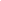 Lowest price guarantee with quality.Charges INR 150 only per assignment. For more information you can get via mail or Whats app also
Mail id is aapkieducation@gmail.comOur website www.aapkieducation.comAfter mail, we will reply you instant or maximum1 hour.Otherwise you can also contact on ourwhatsapp no 8791490301.Contact no is +91 87-55555-879Q2.  Discuss various types of sentences with usage.	10	Ans 2.Types of Sentences with Usage :After having understood the basic components of a sentence, now let us move to the various types of sentences. Sentences are primarily of following types:1.  Positive2.  Negative3.  Statement4.  Interrogative5.  ExclamatoryNow understand each of them one by one. Q3.  What  do  you  mean  by  direct-indirect  speech?  Explain  various concepts of vocabulary building.	2+8	10Ans 3.Direct speech: You use Direct Speech whenever words of a speaker are recorded/written exactly as they are spoken. Whenever you use direct speech in writing or speaking, the words spoken or written are put in inverted commas ("....") and there is no change in these words.Indirect speech: You use Indirect Speech (also called as Reported Speech) to present in writing or verbally what someone else said, but without using the exact words. The tense of the verbs is 